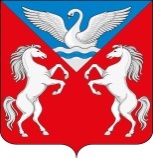 АДМИНИСТРАЦИЯ ЛЕБЯЖЕНСКОГО СЕЛЬСОВЕТА
КРАСНОТУРАНСКОГО РАЙОНА КРАСНОЯРСКОГО КРАЯПОСТАНОВЛЕНИЕ 03.04.2023                                 с. Лебяжье                                          № 16-пОб отмене Постановления Администрации Лебяженского сельсоветаот 18.02.2022 № 4-п «Об установлении Порядка формирования, утверждения и ведения планов-графиков закупок для обеспечения муниципальных нужд Лебяженского сельсовета Краснотуранского района Красноярского края»В соответствии с Федеральным законом от 06.10.2003 № 131-ФЗ «Об общих принципах организации местного самоуправления в Российской Федерации», руководствуясь Уставом Лебяженского сельсоветаВ целях приведения правовых актов администрации муниципального образования Лебяженский сельсовет в соответствие с законодательством Российской Федерации ПОСТАНОВЛЯЮ:1. Отменить Постановление Администрации Лебяженского сельсовета от 18.02.2022 № 4-п «Об установлении Порядка формирования, утверждения и ведения планов-графиков закупок для обеспечения муниципальных нужд Лебяженского сельсовета Краснотуранского района Красноярского края», как противоречащее действующему законодательству.2.  Контроль за исполнением решения оставляю за собой.3. Постановление вступает в силу со дня, следующего за днем его официального опубликования  на сайте администрации Лебяженского сельсовета (http://lebyazhe-adm.ru).Глава Лебяженского сельсовета:                                               М.А.Назирова                                     